Concrete Pavement Industry to HostRoller Compacted Demonstration ProjectRosemont, Illinois (January 23, 2013) – The American Concrete Pavement Association, the Portland Cement Association, and key industry allies will conduct a roller compacted concrete (RCC) educational and training event in early February during World of Concrete in Las Vegas, Nev.The event reflects the rapid growth of RCC, as well as the importance of prior planning to project success.  One critical step toward a successful project is the owner acceptance of a test strip  prior to paving.  As such, the sponsors and participants are conducting this demonstration to allow participants to:Discover RCC basics;Explore RCC mix designs;Determine RCC placement recommendations; andIdentify examples of successful RCC projects which used test stripHeld in the Gold Lot at the Las Vegas Convention Center, the paving demonstrations will take place Tuesday through Friday (February 3 through 8.)   Approximate demonstrations times are 1 p.m. to 3:30 p.m. (Tues. through Thurs.); 10:00 to Noon (Fri.).The live demonstration features the placement of a 10 ft wide by 200 ft long strip of RCC on each of the four days. Contractors place test strips as a key part of pre-job approval process. Related activities include curing, saw cutting, and non-destructive quality control testing. Presented by Concrete Construction magazine, the event is supported by several companies and individuals who have donated materials, equipment, instruments, and expertise for this four-day demonstration.  ACPA and PCA staff members also will provide technical support and assistance.Additional supporters of RCC Live include:  AG Peltz Co.  Aggregate Industries US  Allen Engineering Corp. CalPortland Cement  Cemex The Concrete Industry Management Department at Middle State Tennessee University    CRT Concrete Consulting, LLC    Grace Construction Products Holcim (US), Inc. Husqvarna AB  Morgan Corp Propex  Rapid International USA, Inc.Stonescapes The Vince Hagan Co.Wirtgen American /Vögele AG  W.R. Meadows, Inc.  Seminars Offer Additional Education OpportunitiesIn related news, participants are encouraged to attend the seminar, “Plan and Execute Test Pad Placement for Roller Compacted Concrete (RCC),”  Session MO130,  on February 5, from 1:30 to 3:00 p.m.   The 90-Minute seminar will be presented by Wayne Adaska, P.E., Director of Pavements for the Portland Cement Association, and Christopher R. Tull, PE, LEED A.P., Principal of CRT Concrete Consulting, LLC. Also, Robert Rodden, P.E., ACPA’s Director of Technical Service and Product Development will present, “Basic Principles of Jointing Concrete,” Session TH134, on February 7, from 1:30 to 3:00 p.m.    World of Concrete will issue 1.5 continuing education hours for attending the seminars.  The evidence of learning may be submitted for AIA/CES health, safety, and welfare (HSW) education or otherwise used for licensure, where accepted.  Participants are encouraged to check with local licensing authorities to confirm the acceptance of this training.About the American Concrete Pavement Association The American Concrete Pavement Association is the national trade association for the concrete pavement industry.   The primary mission of the ACPA is to create and maintain a strong national presence through dynamic, strategic leadership; effective technical expertise and resources; and persuasive advocacy on behalf of the concrete pavement industry.Founded in 1963, the American Concrete Pavement Association is headquartered in Chicago at 9450 W. Bryn Mawr Ave., Suite 150, Rosemont, IL 60018. Telephone:  847.966.2272.  The Association’s Washington, DC office is located at 500 New Jersey Ave., NW, 7th Floor, Washington, DC 20001. Phone: 202.638.2272.   Visit our technical website at www.acpa.org.  Visit our public website at www.pavements4life.com.About World of Concrete Since 1975, World of Concrete has been the industry’s only annual international event dedicated to the commercial concrete and masonry construction industries. Featuring indoor and outdoor exhibits, leading suppliers showcasing innovative products and technologies, exciting demonstrations and competitions, a world-class education program, and the information you need to help sustain and grow your business.  Exhibits are open February 5 through 8; seminars are offered February 4 through 8.  The event will be held at the Las Vegas Convention Center, Las Vegas, Nev.#    #    #Editorial Contact:For additional information, please contact Bill Davenport, Vice President – Communications, American Concrete Pavement Association.  Phone:  847.423.8703.  E-mail:  bdavenport@acpa.org.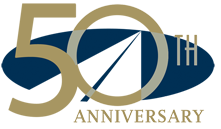 American Concrete Pavement Association
500 New Jersey Ave., NW 7th Floor Washington, DC 20001 202.638.2272  | www.acpa.org  